ВИКОНАВЧИЙ КОМІТЕТ ВЕЛИКОДИМЕРСЬКОЇ СЕЛИЩНОЇ РАДИ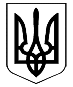 БРОВАРСЬКОГО РАЙОНУ КИЇВСЬКОЇ ОБЛАСТІР О З П О Р Я Д Ж Е Н Н Явід 20 вересня 2018 року	    смт. Велика Димерка               № 110Про створення комісії з питань евакуації населення у разі загрози виникнення або виникнення надзвичайних ситуаційНа виконання вимог Кодексу цивільного захисту України, Закону України «Про місцеве самоврядування в Україні», відповідно до Постанови Кабінету Міністрів України від 30.10.2013 року № 841 «Про затвердження Порядку проведення евакуації у разі загрози виникнення або виникнення надзвичайних ситуацій» та з метою організації проведення евакуаційних заходів на територіях та в населених пунктах Великодимерської об’єднаної територіальної громади у випадку загрози або виникнення надзвичайних ситуацій та приведення нормативно-правових актів у відповідність до вимог чинного законодавства, керуючись ст. 38, 59 Закону України «Про місцеве самоврядування в Україні», виконавчий комітет Великодимерської селищної ради В И Р І Ш И В : Створити комісію з питань евакуації населення у разі загрози виникнення або виникнення надзвичайних ситуацій (евакуаційну комісію) та затвердити її персональний склад (Додаток 1);Затвердити Положення про комісію з питань евакуації населення (Додаток 2), та функціональні обов’язки основних посадових осіб (Додаток 3) комісії; Голові комісії Губському М.І. та завідуючому сектором з питань цивільного захисту населення та надзвичайних ситуацій Тугаю А.М., розробити документацію комісії з питань евакуації згідно з переліком (Додаток 4)  в термін до 20 вересня 2018 року;Контроль за виконанням даного розпорядження залишаю за собою.Селищний голова                                                                А.Б. Бочкарьов